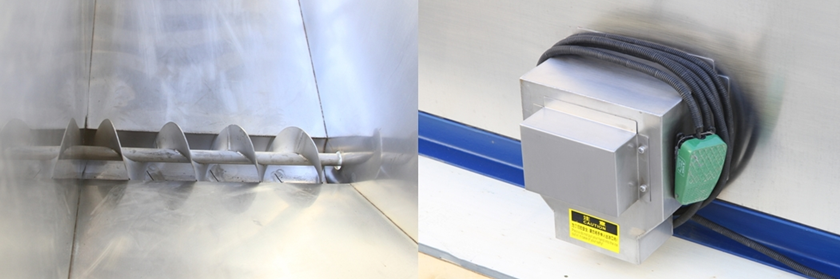 Distributeur & bac de collecte de gla]ons en acier inoxydable 304 de qualité alimentaire   sortie de glaceDe cette façon, vous pouvez emballer en sacs les glaçons de 3 kg, 5 kg, 10 kg ou d’autres poids pour les vendre sur le marché.De plus, le réservoir, le distributeur, le bac de collecte de glace et le cadre de la machine sont tous en acier inoxydable 304 pour garantir la qualité alimentaire et la santé.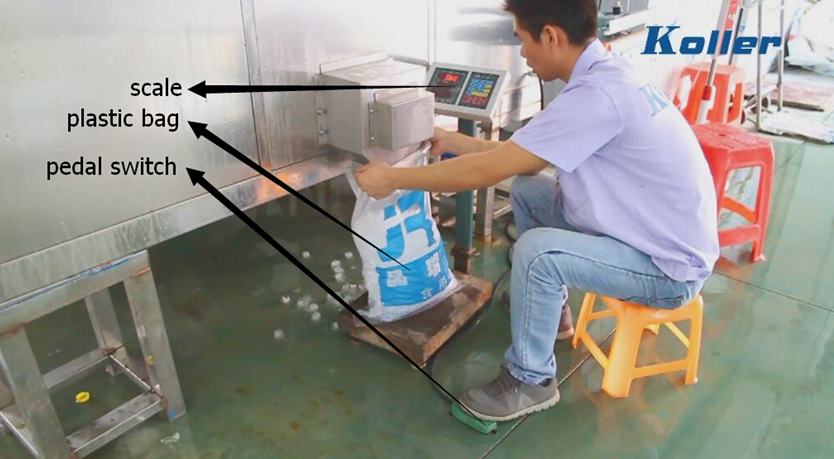 Emballage et pesage en même temps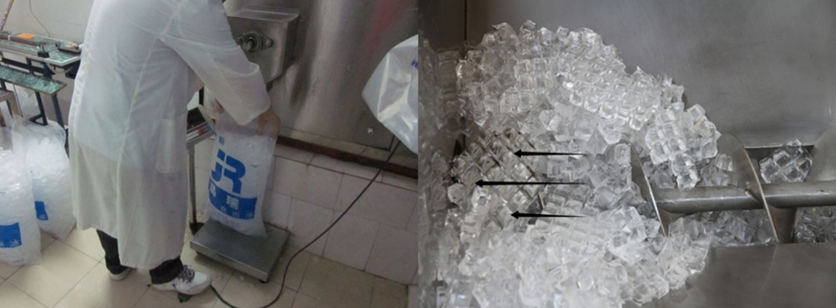           Emballage de glaçons               le distributeur convoye les glaçons sortis du bac de collecte de glace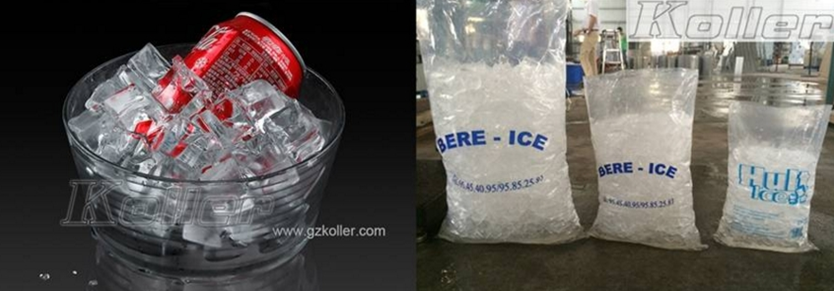 Sacs de glaçons* Mr. Mbany, que pensez vous de la fonction d’emballage de notre machine? Dans l’attente de votre réponseMerciCordialement, 
Jamko Ye (Directeur des ventes)